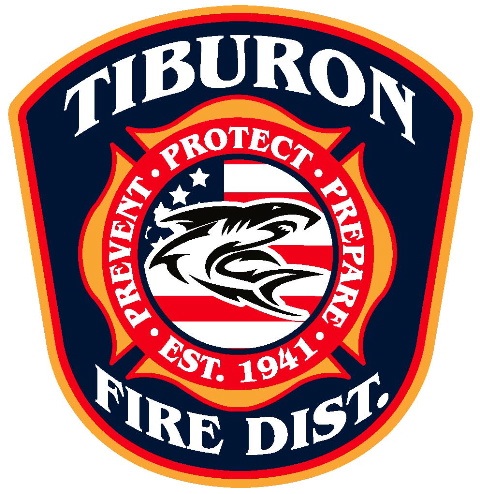 Director Steven Sears has served on the TFPD Board since 2010. Mr. Sears is a graduate of University of California, Santa Barbara, with a BA in Economics. He has been a resident of Tiburon since 1989.  Steve is currently a restauranteur and has been for 38 years. Being a local business owner, Director Sears has felt a connection to the District through long-term communication and cooperation with the TFPD firefighters and, they not only saved his restaurant in 2007 from a kitchen fire, but also saved his life in 2008! (Term: 2015-2019)